J E D Á L N Y   L Í S T O K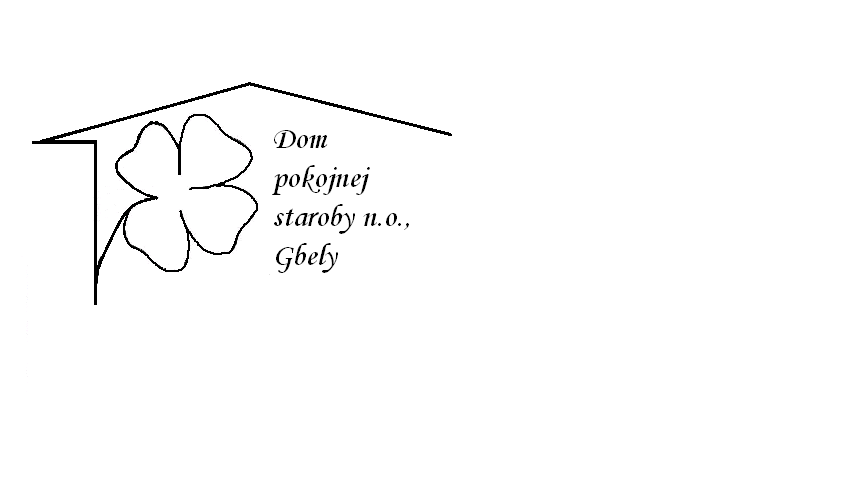 Od 10.5.2021     do 14.5.2021  Pondelok   10.5.:    polievka - Kapustová s hríbkami 1,A – Kur. prsia na čínsky spôsob, dusená ryža 1    Utorok       11.5.:     polievka - Rascová s vajcom 3A - Bravčové karé na šampiónoch, zemiaky   1Streda       12.5.:    polievka - Slepačia s drobkami 1,3 A – Maďarský guľáš, knedľa kysnutá 1, 3Štvrtok       13.5.:   polievka - Brokolicová 1,7A – Kurací perkelt, halušky 1,3          Piatok       14.5.:   polievka – Šošovicová 1A – Tvarohové buchty  1,3Kolektív zamestnancov Domu pokojnej staroby n. o., Gbely Vám praje ,,Dobrú chuť!“.Obedy sa prihlasujú do 13. hod.Zmena jedál vyhradená.Alergény:1-obilniny, 2-kôrovce, 3-vajcia, 4-ryby, 5-arašidy, 6-sojové zrná, 7-mlieko, 8-orechy, 9-zeler, 10- horčica, 11-sezamové semená, 12-kysličník siričitý a siričitany